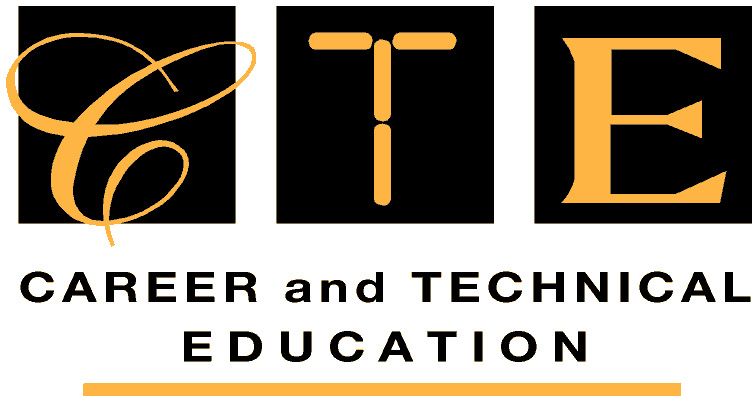 10-12ENGLISH**** Recommendation is to take 2 consecutive credit semesters of band, orchestra, and choral music.****Passing grades in all required OCS coursework: Occupational English I, II, III, IVOccupational Math I, II, III Occupational Preparation I, II, III, IV Occupational Life Skills Science I, II Occupational Social Studies I, II Health/Physical education Four (4) Career-Technical Education           credits 300 hours of successful school-based vocational training (starting with the            Class of 2019 students will  only need             150 hours) 240 hours of successful community-            based vocational training  (starting with         the Class of 2019 students will only need       225 hours)360 hours of successful competitive employment (starting with the Class of        2019 students will only need 225 hours) Completion of a Career Portfolio          containing all of the required                 components.